REJON V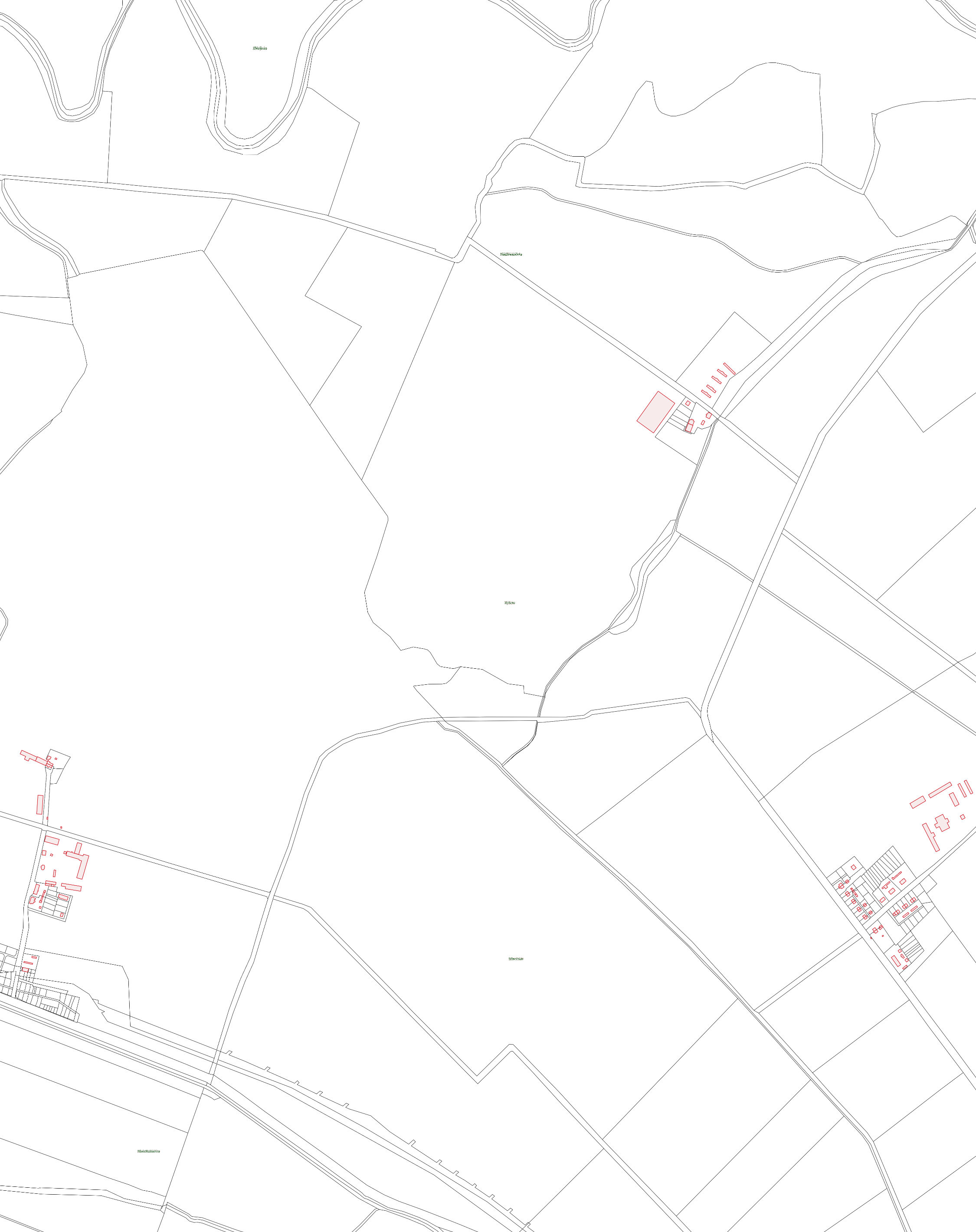 	WYBICKO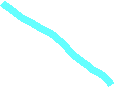 						WYBICKO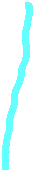 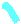 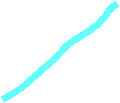 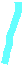             STARE BABKI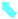 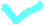 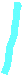 